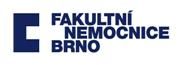                ŽÁDANKA – Autoimunitní diagnostika               ŽÁDANKA – Autoimunitní diagnostika               ŽÁDANKA – Autoimunitní diagnostika               ŽÁDANKA – Autoimunitní diagnostika               ŽÁDANKA – Autoimunitní diagnostika               ŽÁDANKA – Autoimunitní diagnostika               ŽÁDANKA – Autoimunitní diagnostika               ŽÁDANKA – Autoimunitní diagnostika               ŽÁDANKA – Autoimunitní diagnostikaFakultní nemocnice Brno, držitel akreditace DIAS a certifikace ISO 9001,  IČO 65269705Pracoviště: OKB -  Autoimunitní diagnostika, Jihlavská 20, 625 00  Brno,  tel. 532 233 031, 532 233 377Fakultní nemocnice Brno, držitel akreditace DIAS a certifikace ISO 9001,  IČO 65269705Pracoviště: OKB -  Autoimunitní diagnostika, Jihlavská 20, 625 00  Brno,  tel. 532 233 031, 532 233 377Fakultní nemocnice Brno, držitel akreditace DIAS a certifikace ISO 9001,  IČO 65269705Pracoviště: OKB -  Autoimunitní diagnostika, Jihlavská 20, 625 00  Brno,  tel. 532 233 031, 532 233 377Fakultní nemocnice Brno, držitel akreditace DIAS a certifikace ISO 9001,  IČO 65269705Pracoviště: OKB -  Autoimunitní diagnostika, Jihlavská 20, 625 00  Brno,  tel. 532 233 031, 532 233 377Fakultní nemocnice Brno, držitel akreditace DIAS a certifikace ISO 9001,  IČO 65269705Pracoviště: OKB -  Autoimunitní diagnostika, Jihlavská 20, 625 00  Brno,  tel. 532 233 031, 532 233 377Fakultní nemocnice Brno, držitel akreditace DIAS a certifikace ISO 9001,  IČO 65269705Pracoviště: OKB -  Autoimunitní diagnostika, Jihlavská 20, 625 00  Brno,  tel. 532 233 031, 532 233 377Fakultní nemocnice Brno, držitel akreditace DIAS a certifikace ISO 9001,  IČO 65269705Pracoviště: OKB -  Autoimunitní diagnostika, Jihlavská 20, 625 00  Brno,  tel. 532 233 031, 532 233 377Fakultní nemocnice Brno, držitel akreditace DIAS a certifikace ISO 9001,  IČO 65269705Pracoviště: OKB -  Autoimunitní diagnostika, Jihlavská 20, 625 00  Brno,  tel. 532 233 031, 532 233 377Fakultní nemocnice Brno, držitel akreditace DIAS a certifikace ISO 9001,  IČO 65269705Pracoviště: OKB -  Autoimunitní diagnostika, Jihlavská 20, 625 00  Brno,  tel. 532 233 031, 532 233 377Fakultní nemocnice Brno, držitel akreditace DIAS a certifikace ISO 9001,  IČO 65269705Pracoviště: OKB -  Autoimunitní diagnostika, Jihlavská 20, 625 00  Brno,  tel. 532 233 031, 532 233 377Fakultní nemocnice Brno, držitel akreditace DIAS a certifikace ISO 9001,  IČO 65269705Pracoviště: OKB -  Autoimunitní diagnostika, Jihlavská 20, 625 00  Brno,  tel. 532 233 031, 532 233 377Fakultní nemocnice Brno, držitel akreditace DIAS a certifikace ISO 9001,  IČO 65269705Pracoviště: OKB -  Autoimunitní diagnostika, Jihlavská 20, 625 00  Brno,  tel. 532 233 031, 532 233 377Fakultní nemocnice Brno, držitel akreditace DIAS a certifikace ISO 9001,  IČO 65269705Pracoviště: OKB -  Autoimunitní diagnostika, Jihlavská 20, 625 00  Brno,  tel. 532 233 031, 532 233 377Fakultní nemocnice Brno, držitel akreditace DIAS a certifikace ISO 9001,  IČO 65269705Pracoviště: OKB -  Autoimunitní diagnostika, Jihlavská 20, 625 00  Brno,  tel. 532 233 031, 532 233 377 PACIENT PACIENT PACIENT Jméno a příjmení: Jméno a příjmení: Jméno a příjmení: Jméno a příjmení: Jméno a příjmení: Jméno a příjmení: Jméno a příjmení: Jméno a příjmení:Pojišťovna:Pojišťovna:Pojišťovna:Pojišťovna:Pojišťovna: Číslo pojištěnce: Číslo pojištěnce: Číslo pojištěnce: Číslo pojištěnce: Číslo pojištěnce: Číslo pojištěnce: Číslo pojištěnce: Číslo pojištěnce:Dg. (kód):Dg. (kód):Dg. (kód):Dg. (kód):Dg. (kód): Pohlaví:              muž               žena Pohlaví:              muž               žena Pohlaví:              muž               žena Pohlaví:              muž               žena Pohlaví:              muž               ženaPrimární vzorek:                        krevPrimární vzorek:                        krevPrimární vzorek:                        krevPrimární vzorek:                        krevPrimární vzorek:                        krev LÉKAŘ LÉKAŘJméno lékaře:Jméno lékaře:Jméno lékaře:Pracoviště:Pracoviště:Razítko (IČP):Razítko (IČP):Razítko (IČP):Odbornost:Odbornost:Razítko lékaře:Razítko lékaře:Razítko lékaře:Telefon:Podpis sestry:Podpis sestry:Podpis lékaře:Podpis lékaře:Podpis lékaře:Datum a čas odběru:Datum a čas odběru: >> Příjem vzorků: 7 - 15 h. Laboratoř neprovádí vyšetření STATIM!  >> Příjem vzorků: 7 - 15 h. Laboratoř neprovádí vyšetření STATIM!  >> Příjem vzorků: 7 - 15 h. Laboratoř neprovádí vyšetření STATIM!  >> Příjem vzorků: 7 - 15 h. Laboratoř neprovádí vyšetření STATIM!  >> Příjem vzorků: 7 - 15 h. Laboratoř neprovádí vyšetření STATIM!  >> Příjem vzorků: 7 - 15 h. Laboratoř neprovádí vyšetření STATIM!  >> Příjem vzorků: 7 - 15 h. Laboratoř neprovádí vyšetření STATIM!  >> Příjem vzorků: 7 - 15 h. Laboratoř neprovádí vyšetření STATIM!  >> Příjem vzorků: 7 - 15 h. Laboratoř neprovádí vyšetření STATIM!  >> Příjem vzorků: 7 - 15 h. Laboratoř neprovádí vyšetření STATIM!  >> Příjem vzorků: 7 - 15 h. Laboratoř neprovádí vyšetření STATIM!  >> Příjem vzorků: 7 - 15 h. Laboratoř neprovádí vyšetření STATIM!  >> Příjem vzorků: 7 - 15 h. Laboratoř neprovádí vyšetření STATIM!  >> Příjem vzorků: 7 - 15 h. Laboratoř neprovádí vyšetření STATIM!  >> Pro komunikaci s laboratoří používejte přednostně tel. číslo 532 233 031 >> Pro komunikaci s laboratoří používejte přednostně tel. číslo 532 233 031 >> Pro komunikaci s laboratoří používejte přednostně tel. číslo 532 233 031 >> Pro komunikaci s laboratoří používejte přednostně tel. číslo 532 233 031 >> Pro komunikaci s laboratoří používejte přednostně tel. číslo 532 233 031 >> Pro komunikaci s laboratoří používejte přednostně tel. číslo 532 233 031 >> Pro komunikaci s laboratoří používejte přednostně tel. číslo 532 233 031 >> Pro komunikaci s laboratoří používejte přednostně tel. číslo 532 233 031 >> Pro komunikaci s laboratoří používejte přednostně tel. číslo 532 233 031 >> Pro komunikaci s laboratoří používejte přednostně tel. číslo 532 233 031 >> Pro komunikaci s laboratoří používejte přednostně tel. číslo 532 233 031 >> Pro komunikaci s laboratoří používejte přednostně tel. číslo 532 233 031 >> Pro komunikaci s laboratoří používejte přednostně tel. číslo 532 233 031 >> Pro komunikaci s laboratoří používejte přednostně tel. číslo 532 233 031 >> Potrubní pošta: č. 3373 >> Potrubní pošta: č. 3373 >> Potrubní pošta: č. 3373 >> Potrubní pošta: č. 3373 >> Potrubní pošta: č. 3373 >> Potrubní pošta: č. 3373 >> Potrubní pošta: č. 3373 >> Potrubní pošta: č. 3373 >> Potrubní pošta: č. 3373 >> Potrubní pošta: č. 3373 >> Potrubní pošta: č. 3373 >> Potrubní pošta: č. 3373 >> Potrubní pošta: č. 3373 >> Potrubní pošta: č. 3373 >> Na veškerá vyšetření  stačí celkem 5 ml srážlivé krve. >> Na veškerá vyšetření  stačí celkem 5 ml srážlivé krve. >> Na veškerá vyšetření  stačí celkem 5 ml srážlivé krve. >> Na veškerá vyšetření  stačí celkem 5 ml srážlivé krve. >> Na veškerá vyšetření  stačí celkem 5 ml srážlivé krve. >> Na veškerá vyšetření  stačí celkem 5 ml srážlivé krve. >> Na veškerá vyšetření  stačí celkem 5 ml srážlivé krve. >> Na veškerá vyšetření  stačí celkem 5 ml srážlivé krve. >> Na veškerá vyšetření  stačí celkem 5 ml srážlivé krve. >> Na veškerá vyšetření  stačí celkem 5 ml srážlivé krve. >> Na veškerá vyšetření  stačí celkem 5 ml srážlivé krve. >> Na veškerá vyšetření  stačí celkem 5 ml srážlivé krve. >> Na veškerá vyšetření  stačí celkem 5 ml srážlivé krve. >> Na veškerá vyšetření  stačí celkem 5 ml srážlivé krve. >> Žádanku není nutné posílat duplicitně. >> Žádanku není nutné posílat duplicitně. >> Žádanku není nutné posílat duplicitně. >> Žádanku není nutné posílat duplicitně. >> Žádanku není nutné posílat duplicitně. >> Žádanku není nutné posílat duplicitně. >> Žádanku není nutné posílat duplicitně. >> Žádanku není nutné posílat duplicitně. >> Žádanku není nutné posílat duplicitně. >> Žádanku není nutné posílat duplicitně. >> Žádanku není nutné posílat duplicitně. >> Žádanku není nutné posílat duplicitně. >> Žádanku není nutné posílat duplicitně. >> Žádanku není nutné posílat duplicitně. Vyplní laboratoř           Čas:                       Datum:                         Číslo žádanky: Vyplní laboratoř           Čas:                       Datum:                         Číslo žádanky: Vyplní laboratoř           Čas:                       Datum:                         Číslo žádanky: Vyplní laboratoř           Čas:                       Datum:                         Číslo žádanky: Vyplní laboratoř           Čas:                       Datum:                         Číslo žádanky: Vyplní laboratoř           Čas:                       Datum:                         Číslo žádanky: Vyplní laboratoř           Čas:                       Datum:                         Číslo žádanky: Vyplní laboratoř           Čas:                       Datum:                         Číslo žádanky: Vyplní laboratoř           Čas:                       Datum:                         Číslo žádanky: Vyplní laboratoř           Čas:                       Datum:                         Číslo žádanky: Vyplní laboratoř           Čas:                       Datum:                         Číslo žádanky: Vyplní laboratoř           Čas:                       Datum:                         Číslo žádanky: Vyplní laboratoř           Čas:                       Datum:                         Číslo žádanky: Vyplní laboratoř           Čas:                       Datum:                         Číslo žádanky: